REQUERIMENTO Nº 247/2018Requer Voto de Pesar pelo falecimento do SR. EDVALDO DA SILVA, ocorrido recentemente. Senhor Presidente, Nos termos do Art. 102, Inciso IV, do Regimento Interno desta Casa de Leis, requeiro a Vossa Excelência que se digne a registrar nos anais desta Casa de Leis voto de profundo pesar pelo falecimento do Sr. Edvaldo da Silva, ocorrido no último dia 18 de fevereiro. Requeiro, ainda, que desta manifestação seja dada ciência aos seus familiares, encaminhando cópia do presente à Rua Equador, 293, Vila Sartori, nesta cidade.Justificativa:O Sr. Edvaldo da Silva tinha 50 anos e era filho de Oswaldo da Silva e Maria de Lurdes  Barbosa Silva.Benquisto por todos os familiares e amigos, seu passamento causou grande consternação e saudades; todavia, sua memória há de ser cultuada por todos que em vida o amaram.Que Deus esteja presente nesse momento de separação e dor, para lhes dar força e consolo.É, pois, este o Voto, através da Câmara de Vereadores, em homenagem póstuma e em sinal de solidariedade.                    Plenário “Dr. Tancredo Neves”, 20 de fevereiro de 2018. José Antonio FerreiraDr. José-Vereador-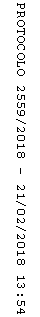 